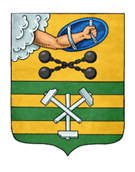 ПЕТРОЗАВОДСКИЙ ГОРОДСКОЙ СОВЕТ5 сессия 29 созываРЕШЕНИЕот 17 декабря 2021 г. № 29/5-34О признании утратившими силу некоторых решений Петрозаводского городского СоветаВ соответствии с Федеральным законом от 31.07.2020 № 248-ФЗ 
 «О государственном контроле (надзоре) и муниципальном контроле в Российской Федерации» Петрозаводский городской Совет РЕШИЛ:1. Признать утратившими силу: - Решение Петрозаводского городского Совета от 24.11.2016 
№ 28/02-31 «О перечне видов муниципального контроля и органов местного самоуправления, уполномоченных на их осуществление»;- Решение Петрозаводского городского Совета от 13.09.2017 
№ 28/09-166 «О внесении изменений в Решение Петрозаводского городского Совета от 24.11.2016 № 28/02-31»;- Решение Петрозаводского городского Совета от 24.11.2020 
№ 28/34-647 «О внесении изменения в Правила ведения Перечня видов муниципального контроля и органов местного самоуправления, уполномоченных на их осуществление, утвержденные Решением Петрозаводского городского Совета от 24.11.2016 № 28/02-31».2. Настоящее Решение вступает в силу с 01.01.2022.Председатель Петрозаводского городского Совета                                       Н.И. ДрейзисГлава Петрозаводского городского округа                          В.К. Любарский